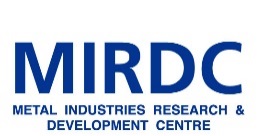 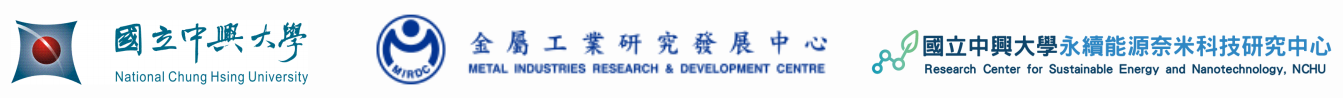 國立中興大學與金屬工業研究發展中心111年度雙邊合作研究計畫 提案計畫書   計畫名稱：                    中興大學代表主持人：(單位、姓名)金屬中心代表主持人：(單位、姓名)中華民國  年  月   日目 錄基本資料經費需求表三、研究計畫內容(一) 本計畫創新內容說明(二) 產業趨勢暨問題與需求(三) 國內相關產學研技術開發現況分析(四) 技術對應的產品以及其他潛在可應用的產品(五) 產業化可行性及技術可行性評析(六) 預期成果與效益四、個人資本資料表二、經費需求表 (單位：千元)備註：個別型計畫：申請經費原則為40萬元。整合型計畫：申請經費上限為100萬元。興大計畫主持人及共同主持人不得支領研究津貼。興大部分不需編列管理費。申請計畫經審查通過後，由興大及金屬中心各負擔一半經費，其為便利合作研究計畫之進行及會計作業，各項研究經費分別由執行機構各自撥款及核銷。金屬中心人事費、管理費不可流出流入，其他請依據執行經濟部科專計畫之入2出2原則流用。三、研究計畫內容(一) 本計畫創新型內容說明請就所提的計畫分「技術研發」以及「產業應用」二方面進行說明與勾選1.請說明本計畫目標技術說明(單一技術或整合型技術)    □ 本技術為創新技術，之前尚未被提出、研究過。   □ 本技術為改良、精進現有技術，或者是參考文獻所得。                 □ 改良國際技術       □ 改良國內技術                 □ 參考國際論文或相關文獻    □ 參考國內論文或相關文獻2.請15字以內說明本技術未來將應用到哪個產業□ 研發之技術之前尚未應用到本產業。□ 研發之技術之前已被應用到本產業(二) 產業趨勢暨問題與需求(三) 國內相關產學研技術開發現況分析(四) 技術對應的產品以及其他潛在可應用的產品(五) 產業化可行性及技術可行性評析(六) 預期成果與效益四、個人基本資料表應包括團隊主持人、共同主持人個人基本資料表（含所屬領域之代表性著作），     每人至多2頁。格式不限，可使用「科技部個人基本資料表」之格式。一、基本資料一、基本資料一、基本資料一、基本資料一、基本資料一、基本資料一、基本資料一、基本資料一、基本資料一、基本資料一、基本資料計畫名稱中文計畫編號計畫編號（計畫申請時免填）（計畫申請時免填）計畫名稱英文計畫編號計畫編號（計畫申請時免填）（計畫申請時免填）申請單位中興大學                     (系所)中興大學                     (系所)中興大學                     (系所)中興大學                     (系所)中興大學                     (系所)金屬中心                (CoE名稱)金屬中心                (CoE名稱)金屬中心                (CoE名稱)金屬中心                (CoE名稱)金屬中心                (CoE名稱)中興大學計畫代表主持人姓名姓名範例:李OO單位中興大學OO系所中興大學OO系所職稱教授教授教授中興大學計畫代表主持人電話電話E-mail金屬中心計畫代表主持人姓名姓名範例:王OO單位金屬中心OO處金屬中心OO處職稱職稱職稱金屬中心計畫代表主持人電話電話E-mail共同主持人(中興大學)姓名姓名範例:黃OO單位中興大學OO系所中興大學OO系所職稱教授教授教授共同主持人(中興大學)電話電話E-mail共同主持人(中興大學)姓名姓名單位職稱共同主持人(中興大學)電話電話E-mail共同主持人(中興大學)姓名姓名單位職稱職稱共同主持人(中興大學)電話電話E-mail計畫聯絡人(興大或金屬中心)姓名姓名單位職稱計畫聯絡人(興大或金屬中心)電話電話E-mail計畫型態(請擇一)□個別型計畫：申請經費原則為40萬元。□整合型計畫：申請經費上限為100萬元。□個別型計畫：申請經費原則為40萬元。□整合型計畫：申請經費上限為100萬元。□個別型計畫：申請經費原則為40萬元。□整合型計畫：申請經費上限為100萬元。□個別型計畫：申請經費原則為40萬元。□整合型計畫：申請經費上限為100萬元。□個別型計畫：申請經費原則為40萬元。□整合型計畫：申請經費上限為100萬元。□個別型計畫：申請經費原則為40萬元。□整合型計畫：申請經費上限為100萬元。□個別型計畫：申請經費原則為40萬元。□整合型計畫：申請經費上限為100萬元。□個別型計畫：申請經費原則為40萬元。□整合型計畫：申請經費上限為100萬元。□個別型計畫：申請經費原則為40萬元。□整合型計畫：申請經費上限為100萬元。□個別型計畫：申請經費原則為40萬元。□整合型計畫：申請經費上限為100萬元。計畫型態(請擇一)說明：申請計畫經審查通過後，由興大及金屬中心各負擔一半經費，其為便利合作研究計畫之進行及會計作業，各項研究經費分別由執行機構各自撥款及核銷。說明：申請計畫經審查通過後，由興大及金屬中心各負擔一半經費，其為便利合作研究計畫之進行及會計作業，各項研究經費分別由執行機構各自撥款及核銷。說明：申請計畫經審查通過後，由興大及金屬中心各負擔一半經費，其為便利合作研究計畫之進行及會計作業，各項研究經費分別由執行機構各自撥款及核銷。說明：申請計畫經審查通過後，由興大及金屬中心各負擔一半經費，其為便利合作研究計畫之進行及會計作業，各項研究經費分別由執行機構各自撥款及核銷。說明：申請計畫經審查通過後，由興大及金屬中心各負擔一半經費，其為便利合作研究計畫之進行及會計作業，各項研究經費分別由執行機構各自撥款及核銷。說明：申請計畫經審查通過後，由興大及金屬中心各負擔一半經費，其為便利合作研究計畫之進行及會計作業，各項研究經費分別由執行機構各自撥款及核銷。說明：申請計畫經審查通過後，由興大及金屬中心各負擔一半經費，其為便利合作研究計畫之進行及會計作業，各項研究經費分別由執行機構各自撥款及核銷。說明：申請計畫經審查通過後，由興大及金屬中心各負擔一半經費，其為便利合作研究計畫之進行及會計作業，各項研究經費分別由執行機構各自撥款及核銷。說明：申請計畫經審查通過後，由興大及金屬中心各負擔一半經費，其為便利合作研究計畫之進行及會計作業，各項研究經費分別由執行機構各自撥款及核銷。說明：申請計畫經審查通過後，由興大及金屬中心各負擔一半經費，其為便利合作研究計畫之進行及會計作業，各項研究經費分別由執行機構各自撥款及核銷。計畫申請經費新台幣              (千元)新台幣              (千元)新台幣              (千元)新台幣              (千元)新台幣              (千元)新台幣              (千元)新台幣              (千元)新台幣              (千元)新台幣              (千元)新台幣              (千元)計畫起～迄時間2022年　4　月　1　日～9　月 30　日（計　6　個月）2022年　4　月　1　日～9　月 30　日（計　6　個月）2022年　4　月　1　日～9　月 30　日（計　6　個月）2022年　4　月　1　日～9　月 30　日（計　6　個月）2022年　4　月　1　日～9　月 30　日（計　6　個月）2022年　4　月　1　日～9　月 30　日（計　6　個月）2022年　4　月　1　日～9　月 30　日（計　6　個月）2022年　4　月　1　日～9　月 30　日（計　6　個月）2022年　4　月　1　日～9　月 30　日（計　6　個月）2022年　4　月　1　日～9　月 30　日（計　6　個月）中興大學計畫代表主持人簽章：金屬中心計畫代表主持人簽章：日期：年月日日期：年月日研究計畫執行經費研究計畫執行經費研究計畫執行經費研究計畫執行經費項目中興大學金屬中心說明1. 人事費金屬中心人事費的編列標準，其總額最高不得超過全部經費的35%2. 旅運費3. 業務費4. 材料費材料費（實驗用之零組件或消耗品）請勿列在業務費5.其他費用合計